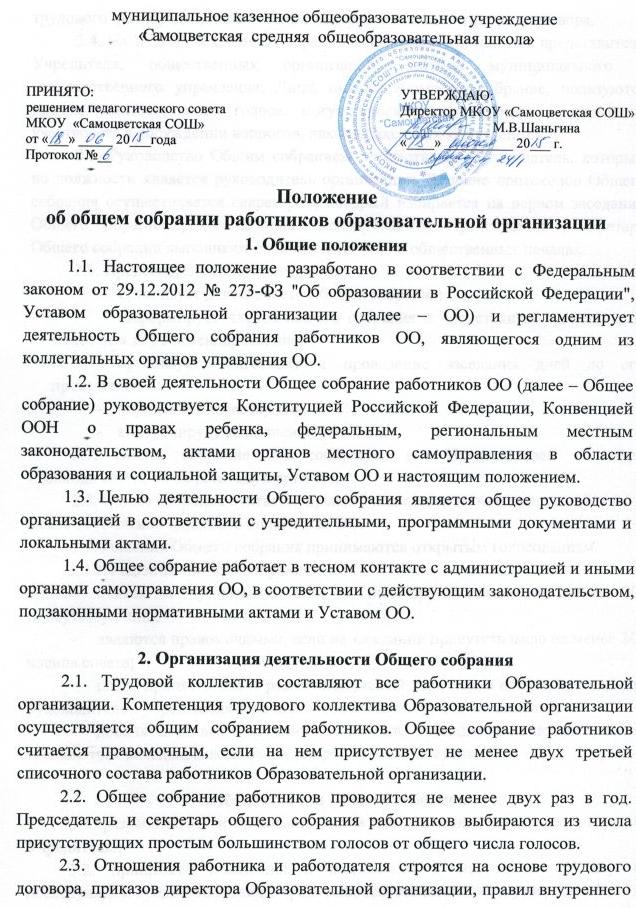 должностных инструкций, коллективного договора.2.4. На заседания Общего собрания могут быть приглашены представители Учредителя, общественных организаций, органов муниципального и государственного управления. Лица, приглашенные на собрание, пользуются правом совещательного голоса, могут вносить предложения и заявления, участвовать в обсуждении вопросов, находящихся в их компетенции.2.5. Руководство Общим собранием осуществляет Председатель, которым по должности является руководитель организации. Ведение протоколов Общего собрания осуществляется секретарем, который избирается на первом заседании Общего собрания сроком на один календарный год. Председатель и секретарь Общего собрания выполняют свои обязанности на общественных началах.2.6. Председатель Общего собрания:организует деятельность Общего собрания;информирует членов общего собрания о предстоящем заседании не менее чем за 10 календарных дней. организует подготовку и проведение заседания дней до его проведенияопределяет повестку дня;контролирует выполнение решений.2.7. Общее собрание ОО собирается его Председателем по мере необходимости, но не реже двух раз в год.2.8. Общее собрание считается правомочным, если на нем присутствует не менее 50% членов трудового коллектива ОО.2.9. Решения Общего собрания принимаются открытым голосованием.2.10. Решения Общего собрания:считаются принятыми, если за них проголосовало не менее 2/3 присутствующих;являются правомочными, если на заседании присутствовало не менее 2/3 членов совета;после принятия носят рекомендательный характер, а после утверждения руководителем учреждения становятся обязательными для исполнения;доводятся до всего трудового коллектива учреждения не позднее, чем в течение трех календарных дней после прошедшего заседания.3. Компетенция Общего собрания3.1. разрабатывать и принимать Устав для вынесения его на утверждение Учредителю;3.2. принимать изменения и дополнения к настоящему Уставу с последующим предоставлением Учредителю для согласования и утверждения;3.3. принимать коллективный договор, правила внутреннего трудового распорядка; 3.4. принимать решения по вопросам, отнесенным действующим законодательством к компетенции общего собрания работников.4.  Ответственность Общего собрания4.1. Общее собрание несет ответственность:за выполнение, выполнение не в полном объеме или невыполнение закрепленных за ним задач;соответствие принимаемых решений законодательству Российской Федерации, подзаконным нормативным правовым актам, Уставу ОО. за компетентность принимаемых решений.5. Делопроизводство Общего собрания5.1. Заседания Общего собрания оформляются протоколом.5.2. В книге протоколов фиксируются:дата проведения;количественное присутствие (отсутствие) членов трудового коллектива;приглашенные (ФИО, должность);повестка дня;выступающие лица;ход обсуждения вопросов;предложения, рекомендации и замечания членов трудового коллектива и приглашенных лиц;решение.5.3. Протоколы подписываются председателем и секретарем Общего собрания.5.4. Нумерация протоколов ведется от начала календарного года.5.5. Книга протоколов Общего собрания нумеруется постранично, прошнуровывается, скрепляется подписью руководителя и печатью ОО.5.6. Книга протоколов Общего собрания хранится в делах ОО и передается по акту (при смене руководителя, передаче в архив).Заключительные положенияИзменения и дополнения в настоящее положение вносятся Общим собранием и принимаются на его заседании.Положение действует до принятия нового положения, утвержденного на Общем собрании трудового коллектива в установленном порядке. 